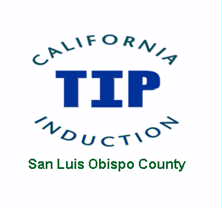 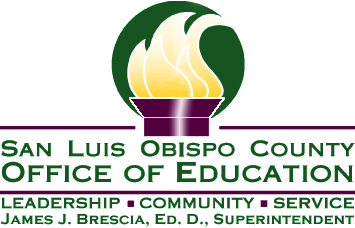 Informal Observation     Name ___________________________________________________   	Date _______________    Grade/Subject ____________________________________________    	Time _______________Step One:	Student Engagement				Step Two:	Curriculum FocusStep Three: 	Instructional StrategiesAdditional Comments:Step Four: Walk the Walls       Artifacts on walls, charts,                                                                                                 student work, centers, white/                                                     chalkboard, posters, etc.  Step Five:  Safety                              Identify any safety                                                                                   and/or facility issues